INDICAÇÃO Nº 1536/2017Sugere ao Poder Executivo Municipal que proceda a dedetização na Rua Peregrino de Oliveira Lino nas proximidades do nº 451 na Vila Linópolis. Excelentíssimo Senhor Prefeito Municipal, Nos termos do Art. 108 do Regimento Interno desta Casa de Leis, dirijo-me a Vossa Excelência para sugerir ao setor competente que proceda a dedetização na Rua Peregrino de Oliveira Lino nas proximidades do nº 451 na Vila Linópolis.Justificativa:Fomos procurados por moradores do local solicitando essa providencia, pois, segundo eles estão havendo o aparecimento de animais peçonhentos, causando transtornos aos comerciantes.Plenário “Dr. Tancredo Neves”, em 08 de Fevereiro de 2017.José Luís Fornasari                                                  “Joi Fornasari”Solidariedade                                                    - Vereador -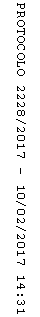 